Modes of competition: Adding and removing brown trout in the wild to understand the mechanisms of density-dependence Rasmus Kaspersson, Fredrik Sundström, Torgny Bohlin, Jörgen I. JohnssonFigure S1. Length-weight relationships. Comparisons of the actual length-weight relationship (all captured individuals) (blue dots) (y = 6E-06x3.1100) with an estimation based on data from previous years of electro-fishing surveys (red dots) (y = 6E-06x3.1258).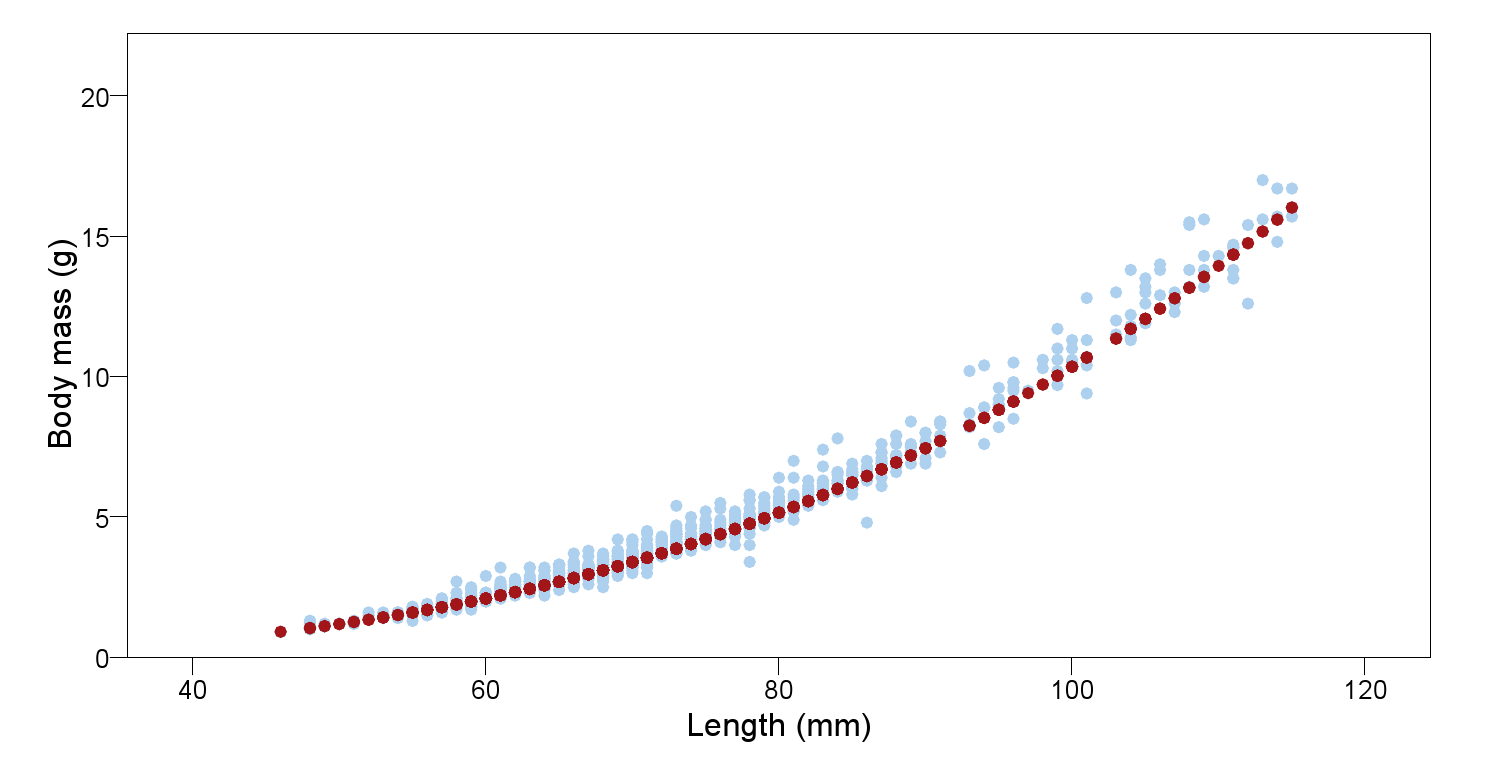 